Dům dětí a mládeže Větrník, Liberec, 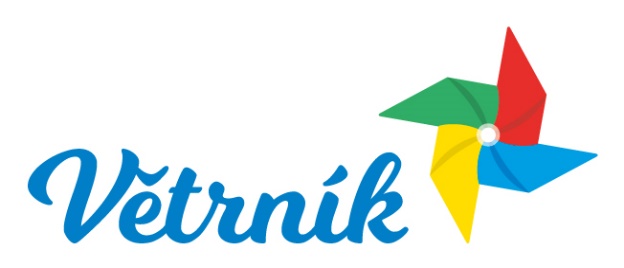 příspěvková organizaceRiegrova 1278/16, Liberec 1 – Staré MěstoIČ 712 945 11www.ddmliberec.cz______________________________________________________________________________________Fakturu vystavte na:S pozdravemIng. Petr PecárIČ 71687726Datum:27. 10. 2020Vyřizuje:Alexandra MeierováTelefon:+420 482 710 401Mobil:+420 777 289 817Email:alexandra.meierova@ddmliberec.czVěc: Objednávka 60/2020Objednáváme u Vás, úpravu příjezdové cesty k objektům chat na Souši, Soušská 401, 402 Desná, úpravu podkladu, závoz kameniva /odhad 5 fůr á 8t tj.  cca 20 m3/  a  jeho rozprostření a urovnání, včetně zajištění patřičné techniky a doprav. Celková částka /včetně  techniky a doprav/ do 59.290 Kč včetně DPH  Objednáváme u Vás, úpravu příjezdové cesty k objektům chat na Souši, Soušská 401, 402 Desná, úpravu podkladu, závoz kameniva /odhad 5 fůr á 8t tj.  cca 20 m3/  a  jeho rozprostření a urovnání, včetně zajištění patřičné techniky a doprav. Celková částka /včetně  techniky a doprav/ do 59.290 Kč včetně DPH  název organizace:Dům dětí a mládeže Větrník, Liberec, příspěvková organizaceIČ71294511Adresa:Riegrova 1278/16460 01 Liberec I – Staré MěstoV Liberci 27. 10. 2020Mgr. Marta Kultováředitelka DDM VětrníkAkceptace objednávkyŽádáme Vás o písemnou akceptaci této objednávky (potvrzením a podpisem na objednávkový formulář nebo zasláním akceptace emailem s číslem objednávky) a následně o zpětné odeslání na adresu alexandra.meierova@ddmliberec.cz Akceptace objednávkyŽádáme Vás o písemnou akceptaci této objednávky (potvrzením a podpisem na objednávkový formulář nebo zasláním akceptace emailem s číslem objednávky) a následně o zpětné odeslání na adresu alexandra.meierova@ddmliberec.cz Akceptace objednávkyŽádáme Vás o písemnou akceptaci této objednávky (potvrzením a podpisem na objednávkový formulář nebo zasláním akceptace emailem s číslem objednávky) a následně o zpětné odeslání na adresu alexandra.meierova@ddmliberec.cz (datum a podpis odpovědné osoby)